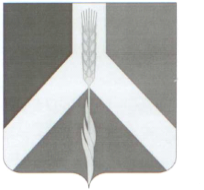 РОССИЙСКАЯ   ФЕДЕРАЦИЯСОВЕТ  ДЕПУТАТОВУсть - Багарякского сельского поселенияКунашакского муниципального района Челябинской областиРЕШЕНИЕ4 – го заседания  Совета депутатовУсть - Багарякского сельского поселенияшестого созывас. Усть - Багарякот 28.06. 2022 г.									 № 10 Об отмене Решения от 28.02.2022 г. № 4 «О внесении изменений в Положение«О земельном налоге» на территории Усть-Багарякского сельского поселения»
         В целях приведения действующих нормативно-правовых актов по установлению налоговых льгот в соответствии со ст.391 п.5 Налогового Кодекса РФ, Федеральным законом от 06.10.2003 г.  № 131-ФЗ «Об общих принципах организации местного самоуправления в РФ», Уставом Усть-Багарякского сельского поселения, Совет депутатов Усть-Багарякского сельского поселенияРЕШАЕТ:Отменить Решение Совета депутатов Усть-Багарякского сельского поселения «О внесении изменений в Положение «О земельном налоге» на территории Усть-Багарякского сельского поселения» от 28.02.2022 г. № 4.Настоящее Решение вступает в силу со дня его официального опубликования и распространяется на правоотношения, возникшие с 01.01.2022 года.Контроль исполнения данного Решения возложить на финансово-бюджетную комиссию Совета депутатов.Председатель Совета депутатов                                                                          Усть-Багарякского сельского поселения                                            Г.Б. Азнабаев                  